§12.  Governor may cede 10 acres or less to United States; compensation to ownerThe Governor, reserving such jurisdiction, may cede to the United States for purposes named in its Constitution any territory not exceeding 10 acres, but not including any highway; nor any public or private burying ground, dwelling house or meetinghouse, without consent of the owner. If compensation for land is not agreed upon, the estate may be taken for the intended purpose by payment of a fair compensation, to be ascertained and determined in the same manner as and by proceedings similar to those provided for ascertaining damages in locating highways, in Title 23, chapters 201 to 207.  [PL 1977, c. 564, §1 (AMD).]SECTION HISTORYPL 1975, c. 771, §1 (AMD). PL 1977, c. 564, §1 (AMD). The State of Maine claims a copyright in its codified statutes. If you intend to republish this material, we require that you include the following disclaimer in your publication:All copyrights and other rights to statutory text are reserved by the State of Maine. The text included in this publication reflects changes made through the First Regular and First Special Session of the 131st Maine Legislature and is current through November 1, 2023
                    . The text is subject to change without notice. It is a version that has not been officially certified by the Secretary of State. Refer to the Maine Revised Statutes Annotated and supplements for certified text.
                The Office of the Revisor of Statutes also requests that you send us one copy of any statutory publication you may produce. Our goal is not to restrict publishing activity, but to keep track of who is publishing what, to identify any needless duplication and to preserve the State's copyright rights.PLEASE NOTE: The Revisor's Office cannot perform research for or provide legal advice or interpretation of Maine law to the public. If you need legal assistance, please contact a qualified attorney.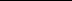 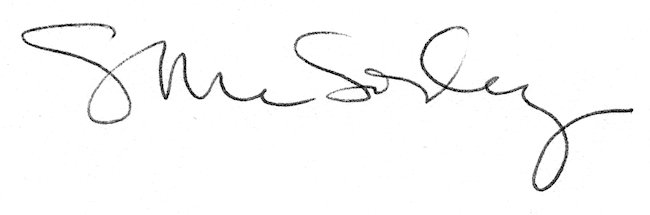 